МИНИСТЕРСТВО НАУКИ И ВЫСШЕГО ОБРАЗОВАНИЯ РОССИЙСКОЙ ФЕДЕРАЦИИ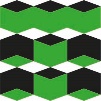 федеральное государственное автономное образовательное учреждение высшего образования«НАЦИОНАЛЬНЫЙ ИССЛЕДОВАТЕЛЬСКИЙТОМСКИЙ ПОЛИТЕХНИЧЕСКИЙ УНИВЕРСИТЕТ»ПРОТОКОЛ заседания   экзаменационной   комиссии   от «______»______________   20     г.Председатель комиссии: _________________________________________________________				                    (фамилия, инициалы, ученая степень, ученое звание, должность)___________________________________________________________________________________________________________Члены комиссии: 1.______________________________________________________________			                               (фамилия, инициалы, ученая степень, ученое звание, должность)___________________________________________________________________________________________________________2. __________________________________________________________________________________________________________________________________________________________________________________________3. _______________________________________________________________________________________________________________________________________________________________________________________________________________________________________________________________________________________________________________________________________________________________________________________________________________Состав  экзаменационной  комиссии  утвержден  приказом  ректора № 122-10/об от «02» мая 2023 г.СЛУШАЛИ: Кандидатский экзамен по ___________________________________________________________________________________________________________________________(шифр и наименование специальности по номенклатуре специальностей научных работников)___________________________________________________________________________________________________________Аспирант/соискатель ____________________________________________							(фамилия, имя, отчество)__________________________________________________________________Очно/заочно год поступления ____________На экзамене заданы следующие вопросыОсновные вопросыОЦЕНКА   (прописью)__________________________________________________________________________________________________________________________________________________________________________________________________________________________________________________________________________________________________________________________________________________________________________________________________________________________________________________________________________________________________________________________________________________________________________________________________________________________________________________________________Дополнительные вопросы__________________________________________________________________________________________________________________________________________________________________________________________________________________________________________________________________________________________________________________________________________________________________________________________________________________________________________________________________________________________________________________________________________________________________________________________________________________________________________________________________Реферат на тему____________________________________________________________________________________________________________________________________________________________________________________________________________ПОСТАНОВИЛИ: Считать, что _______________________________________сдал(а) кандидатский экзамен по__________________________________________________________________________________________________с оценкой __________________________________  ______________________________________________________Председатель экзаменационной комиссии	__________________________________________Члены экзаменационнойкомиссии	                                                      ___________________________________________________________________________________________________________________________________________________________________________УТВЕРЖДАЮ:И.о. ректора ТПУ __________________Л.Г. Сухих«____»________________   20      г.